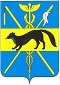 СОВЕТ НАРОДНЫХ  ДЕПУТАТОВ БОГУЧАРСКОГО МУНИЦИПАЛЬНОГО РАЙОНА ВОРОНЕЖСКОЙ ОБЛАСТИРЕШЕНИЕот   25.12.2018 года № 111                 г. БогучарВЕТ УТАТО сессииОб освобождении  МКУП «Богучаркоммунсервис»от уплаты арендной платы по договорам аренды муниципального имуществаВ соответствии с Федеральным законом от 06.10.2003 N 131-ФЗ «Об общих принципах организации местного самоуправления в Российской Федерации», Уставом Богучарского муниципального района, Совет народных депутатов Богучарского муниципального района р е ш и л:          1. Освободить МКУП «Богучаркоммунсервис»  от уплаты арендной платы по договорам аренды муниципального имущества от 17.11.2014 № 17, от 31.12.2014 № 23 за период с 17.11.2014 год по 31.12.2018 год включительно.2. Контроль  за выполнением данного решения возложить на постоянную комиссию Совета народных депутатов Богучарского муниципального района по бюджету, финансам, налогам и предпринимательству (Жданов В.К.) и заместителя главы администрации Богучарского муниципального района Воронежской области  Кожанова А.Ю.Председатель Совета народных депутатовБогучарского муниципального района                                             Ю.В. ДорохинаГлава Богучарского муниципального района                                                                         В.В. Кузнецов